УКРАЇНАПАВЛОГРАДСЬКА  МІСЬКА  РАДАДНІПРОПЕТРОВСЬКОЇ  ОБЛАСТІ(24 сесія VII скликання)РІШЕННЯ11.07.2017 р.								№ 736-24/VII Про  затвердження цільової Програми економічної підтримки  комунального підприємства «Редакція газети «Західний Донбас»на 2018р.»            Згідно   п. 22 ч.1 ст.26 Закону України „Про місцеве самоврядування в Україні”, Закону України „Про державну підтримку засобів масової інформації та соціальний захист журналістів”,  Закону України „Про порядок висвітлення діяльності органів державної влади та органів місцевого  самоврядування в Україні засобами масової інформації”, Указу Президента України від 9 грудня 2000 року № 1323 „Про додаткові заходи щодо утвердження свободи слова в Україні”, міська рада                                                       ВИРІШИЛА:  1.  Затвердити Програму «Економічної підтримки комунального підприємства «Редакція газети «Західний Донбас» на 2018 рік згідно додатку № 1 .  2. Затвердити Перелік завдань і заходів  Програми «Економічної     підтримки комунального підприємства  «Редакція газети «Західний Донбас» на 2018 рік згідно додатку № 2.  3. Начальнику фінансового управління міської ради ( Роїк Р.В.) здійснювати фінансування комунального підприємства «Редакція газети «Західний Донбас» на 2018 рік в межах кошторисних призначень, передбачених в міському бюджеті.  4. Організаційне забезпечення щодо виконання даного рішення покласти на головного редактора комунального підприємства «Редакція газети «Західний Донбас» Смирнову Г.Б.  5. Відповідальність за виконання  даного рішення покласти на  керуючого справами виконкому Шумілову С.М.  6. Контроль за виконанням даного рішення покласти на постійну комісію з питань законності, депутатської етики інформаційної політики, зв’язків   з політичними партіями, громадськими організаціями та засобами масової інформації (голова – О.В. Бутенко). Секретар міської ради                                                                  Є.В.АматовДодаток № 1 До рішення міської ради № 736-24/VII від 11.07.2017p.                                                                                                                                                                                    ПРОГРАМА«Економічної підтримки комунальногопідприємства  «Редакція газети «Західний Донбас»      1. ЗАГАЛЬНІ ПОЛОЖЕННЯ     Органи місцевого самоврядування, здійснюючи свою діяльність на принципах відкритості і прозорості, активно співпрацюють із засобами масової інформації, які є основним джерелом інформування громадськості про діяльність органів державної влади та органів місцевого самоврядування, важливі питання суспільно-політичного і соціально-економічного розвитку держави, області та міста. Активізується роль засобів масової інформації як комунікатора між владою і громадськістю.      Програма розроблена з метою неупередженого висвітлення діяльності органів державної влади та органів місцевого самоврядування, подій міста, поширення об’єктивної інформації, збільшення тиражу та поліпшення якості газети «Західний Донбас».      Реалізація заходів, передбачених Програмою,  забезпечить активізацію і усвідомлення дій органів місцевого самоврядування, політичних і громадських організацій, закладів і установ освіти, культури, охорони здоров’я, соціальної сфери, спорту та житлово-комунального господарства міста.       Законодавчою базою для розроблення Програми є: Конституція України, закони України «Про інформацію», «Про друковані засоби масової інформації (пресу) в Україні», «Про порядок висвітлення діяльності органів державної влади та органів місцевого самоврядування в Україні засобами масової інформації», «Про державну підтримку засобів масової інформації та соціальний захист журналістів», «Про доступ до публічної інформації», Бюджетний кодекс України та інші законодавчі акти.                                                                     2. Мета Програми     Головною метою Програми є створення умов для організації висвітлення політичного, економічного, господарського, соціального, культурного життя; забезпечення розвитку демократичного громадянського суспільства, дієвого контролю громади за діяльністю  місцевих органів влади.      Також метою  Програми є:забезпечення об’єктивного  висвітлення діяльності органів місцевого самоврядування і органів виконавчої влади у соціальній, економічній, правовій, екологічній, культурно-освітній та інших важливих сферах життя;сприяння актуалізації і захисту прав та свобод людини;задоволення інформаційних потреб громадян, юридичних осіб, органів місцевого самоврядування та органів виконавчої влади, депутатів міської ради для ефективної реалізації ними своїх прав, свобод і законних інтересів;забезпечення жителям міста, юридичним особам і державним органам гарантованого права доступу до достовірної інформації про події явища, які відбуваються в місті, області, країні;забезпечення відкритості та доступності інформації про діяльність органів виконавчої влади та органів місцевого самоврядування в місті;забезпечення гарантованої державою матеріально-фінансової підтримки діяльності редакції газети та соціальних гарантій роботи її працівників.3.Основні завдання Програми Основними завданнями Програми є:своєчасне доведення до населення через газету «Західний Донбас» розпоряджень  міського голови та рішень міської ради, висвітлення інформації про діяльність органів місцевого самоврядування, інформації про виконання показників плану соціально-економічного розвитку міста, бюджет міста, діяльність головних розпорядників коштів міського бюджету, важливі події міста;-    участь у формуванні і реалізації програм інвестиційної політики;-    зміцнення матеріально-фінвнсових засад газети «Зазідний Донбас»;-     забезпечення виходу газети за графіком, належної якості її друку;відновлення тиражу газети.4. Термін реалізації ПрограмиПрограму буде реалізовано в 2018 році.5. Фінансове забезпечення Програми        Фінансова підтримка газети здійснюється у відповідності до чинного законодавства за рахунок коштів міського бюджету шляхом надання фінансової підтримки  з врахуванням можливостей міського бюджету, а також інших джерел, не заборонених чиним законодавством (згідно додатку № 2).6. Організація  і контроль за виконанням  Програми      Виконання Програми здійснюється шляхом реалізації заходів виконавцями, зазначеними у цій Програмі.      Системний моніторинг виконання Програми здійснюється голвним розпорядником коштів – виконавчим комітетом міської ради, який несе відповідальність за кінцеві результати програми, раціональне використання коштів, визначає форми і методи управління виконанням Програми.7. Очікувані результати від  реалізації Програми          Виконання Програми забезпечить удосконалення підтримки  місцевої газети «Західний Донбас», висвітлення діяльності органів місцевого самоврядування і виконавчої влади, поліпшення соціально-економічного становища редакції , реалізація права громадян міста на одержання якісної, виваженої, об’єктивної інформації, підвищення повноти, оперативності та своєчасності інформування населення міст про діяльність міської ради. Секретар міської ради		                     			           	              Є.В.Аматов                                                                                                                                                                                                                                                               Додаток № 2                                                                                                                                                                                                                                                                                                                                                              до рішення міської ради	                                                                                                                                                                                                           				№ 736-24/VII від 11.07.2017 p.                                                                                      ПЕРЕЛІК    завдань і заходів Програми «Економічної підтримки комунального підприємства «Редакція газети «Західний Донбас» на 2018 рік                 Секретар міської ради                                                                                        Є.В. АматовНазва напряму діяльностіЗміст заходів програми з виконання завдання    Відповідальні за виконанняСтроки виконання             Джерело фінансування               Обсяги фінансуванняОчікуваний результат заходуНадання фінансової підтримки КП «РГ «Західний Донбас»Оплата паперу і друкарських послугМіська радаСічень - грудень 2018 рокуМіська рада200 000 грн.Забезпечення широкого висвітлення діяльності органів виконавчої влади і органів самоуправління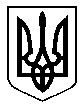 